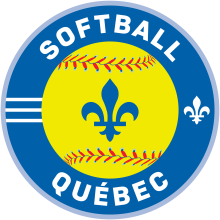 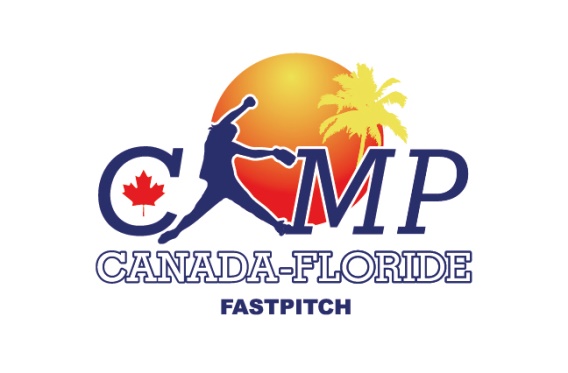 Inscription 2023 – Contrat Le voyage n’est pas annulable. Si vous désirez annuler, vous devez trouver un autre athlète qui prendra votre place. Advenant que vous annuliez et que vous ne trouvez pas de remplaçant, le premier versement sera retenu.Signature du parent : _______________________________________________________Date : ______________________________Renseignements personnels :Renseignements personnels :Renseignements personnels :Renseignements personnels :Renseignements personnels :Renseignements personnels :Renseignements personnels :Renseignements personnels :Renseignements personnels :Renseignements personnels :Renseignements personnels :NomNomPrénomPrénomAdresseAdresseVilleVilleCode PostalCode PostalCourriel de la joueuseCourriel de la joueuseDate de naissanceDate de naissanceNo Assurance MaladieNo Assurance MaladieDate expirationDate expirationNo de passeportNo de passeportParent payeur :Parent payeur :Parent payeur :Parent payeur :Parent payeur :Parent payeur :Parent payeur :Parent payeur :Parent payeur :Parent payeur :Parent payeur :NomPrénomCourriel parentTéléphonesM :M :M :M :M :T :T :T :C :C :Urgences : (personne à contacter autre que le parent)Urgences : (personne à contacter autre que le parent)Urgences : (personne à contacter autre que le parent)Urgences : (personne à contacter autre que le parent)Urgences : (personne à contacter autre que le parent)Urgences : (personne à contacter autre que le parent)Urgences : (personne à contacter autre que le parent)Urgences : (personne à contacter autre que le parent)Urgences : (personne à contacter autre que le parent)Urgences : (personne à contacter autre que le parent)Urgences : (personne à contacter autre que le parent)NomPrénomTéléphonesM:M:M:M:M:T :T :T :C :C :Renseignements sur le softball :Renseignements sur le softball :Renseignements sur le softball :Renseignements sur le softball :Renseignements sur le softball :Renseignements sur le softball :Renseignements sur le softball :Renseignements sur le softball :Renseignements sur le softball :Renseignements sur le softball :Renseignements sur le softball :Ta catégorie en 2022Ta catégorie en 2022Ta catégorie en 2022     B        A         AA     B        A         AAPosition principale à développerPosition principale à développerPosition principale à développerPosition principale à développerAutres positionsAutres positionsAutres positionsJe désire faire le programme intensif de lanceurJe désire faire le programme intensif de lanceurJe désire faire le programme intensif de lanceurJe désire faire le programme intensif de lanceurJe désire faire le programme intensif de lanceurJe désire faire le programme intensif de lanceurJe désire faire le programme intensif de lanceur    Oui                   Non    Oui                   Non    Oui                   Non    Oui                   NonNom de ton entraîneur en 2022Nom de ton entraîneur en 2022Nom de ton entraîneur en 2022Téléphone de l’entraîneurTéléphone de l’entraîneurTéléphone de l’entraîneurUniforme  (grandeurs) :Uniforme  (grandeurs) :Uniforme  (grandeurs) :Uniforme  (grandeurs) :Uniforme  (grandeurs) :Uniforme  (grandeurs) :Uniforme  (grandeurs) :Uniforme  (grandeurs) :Uniforme  (grandeurs) :Uniforme  (grandeurs) :Uniforme  (grandeurs) :ChandailChandailChandailShortShortShortShortShortT-shirtT-shirtT-shirtJe désire participer au financementJe désire participer au financementJe désire participer au financementJe désire participer au financementJe désire participer au financement    Oui                   Non    Oui                   Non    Oui                   Non    Oui                   Non    Oui                   Non